令和３年8月吉日公益社団法人 日本技術士会 中部本部 秋季講演会本プログラムは、建設系CPD協議会または日本技術士会CPD2.5時間を取得出来ます。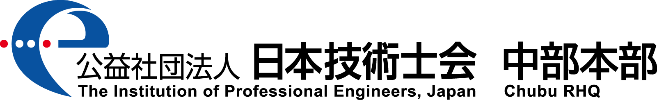 キーワード：知名度向上，社会貢献，地位向上活動の活性化，評価度，業績、研究　【プログラム】13:10　　　　 :0 接続開始　受付13:40 ～ 13:50　中部本部　平田本部長挨拶、日本技術士会からの連絡事項等13:50 ～ 15:15　第１部　「課題と解決方法」の発表　　　　　平田本部長、小方機械部会代表幹事、水野電気電子情報工学部会代表幹事、　　　　　　　  平澤建設部会前代表幹事　　発表15分、質疑応答5分　20分　×4＝80分　交代時間等　5分　計85分15:15 ～ 15:25　休　憩15:25 ～ 16:45　第２部　パネルディスカッション　                     登壇者　第１部の４名                     ファシリテーター　成田CPD委員       　　　会場のその他の代表幹事（航空部会、化学部会、上下水道部会、経営工学　　　　　　　　　部会）及び会員との意見交換 16:45 ～ 16:50　連絡事項　アンケート記入　　　　　　　　　　　　　　　　　　　　　　　　　　　　　　　　　　★注意事項：本講演会中の写真ならびにビデオ撮影は禁止させていただきます。申込み時のWEB講演会参加規約の遵守をお願いします。[講演会]　日本技術士会正会員及び準会員 1,000円 / 未会員・一般 2,000円 / 学生 無料参加費は、パスマーケットにてお申込みをお願いします。会場参加（正会員及び準会員限定）の方は先着50名とさせていただきます。WEB参加も可能です。（WEB参加の定員は90名まで）WEB参加でお申込みの方に、後日事務局より講演会の参加方法とURLをお送りします。WEB（ZOOM）で参加される方は、申込者の名前とZOOMに表示される名前を一致させて頂きますようご協力をお願いします。名前が一致していない場合、入場が遅れる可能性があります。日本技術士会　中部本部　秋季講演会　会場案内図講演会会場 … ウインクあいち　　12階　1203中会議室【講演会会場】　〒450-0002愛知県名古屋市中村区名駅4丁目4-38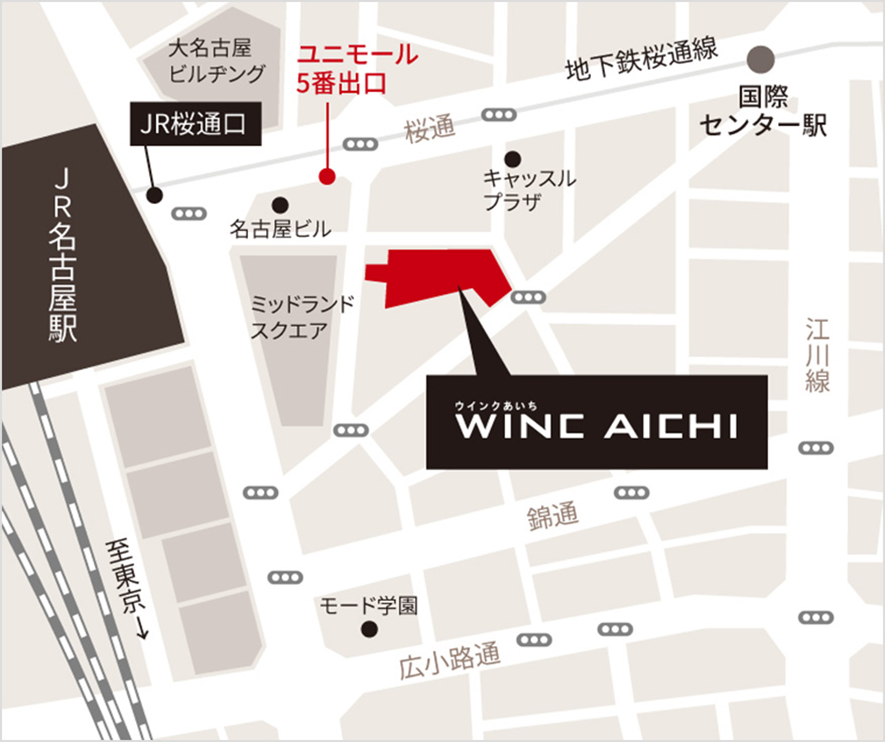 